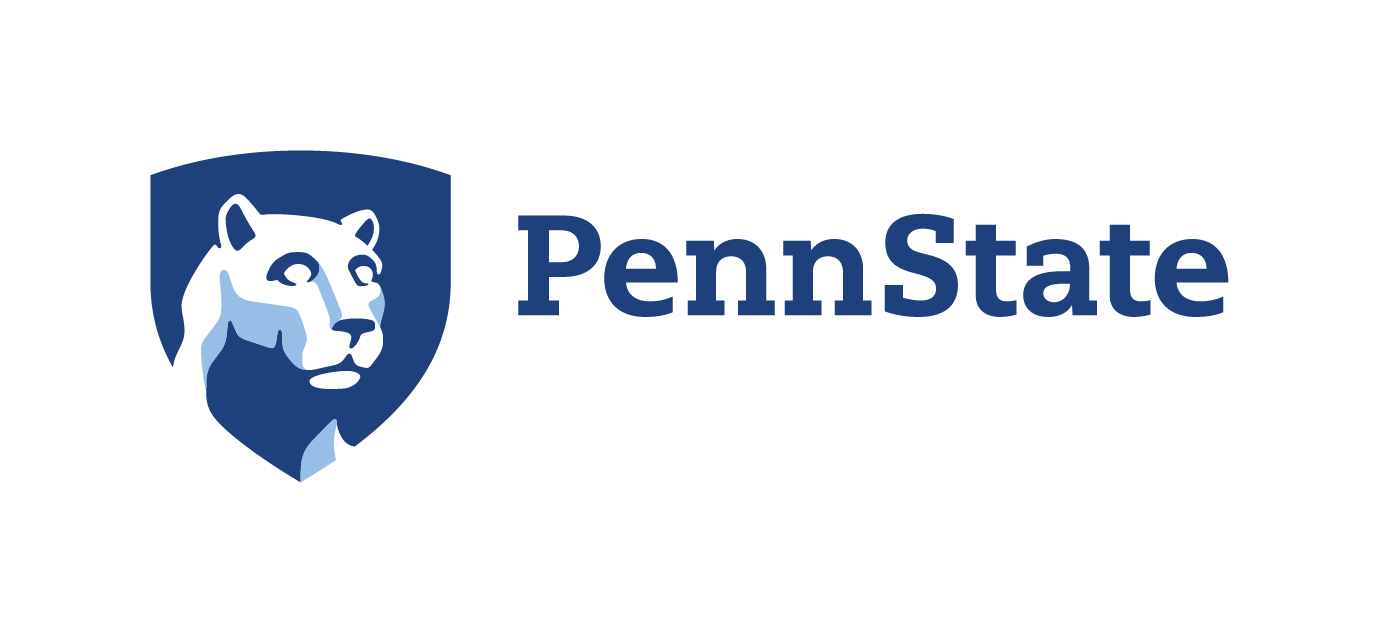 ACADEMIC LEADERSHIP FORUMSession IVThe State of Research at Penn StateZoomTuesday, March 2, 20219:00 – 10:30 a.m.9:00 – 9:05 a.m.	Introduction and Opening Remarks					Kathleen J. Bieschke, Vice Provost for Faculty Affairs9:05 – 9:20 a.m.	The State of Research at Penn StateLora G. Weiss, Senior Vice President for Research9:20 – 9:35 a.m.	College Perspectives on the Research LandscapeLee R. Kump, John Leone Dean in the College of Earth and Mineral   SciencesJustin Schwartz, Harold and Inge Marcus Dean in the College of Engineering9:35 – 10:05 a.m.	SIMBA UpdateKimberly Sue Croft, Senior Director, Research Administration – Costing and Accounting John W. Hanold, Associate Vice President/Director of SponsoredProgramsGeorge A. Lesieutre, Associate Dean for Research, College of Engineering10:05 – 10:25 a.m.	Compliance, Finance and Cost Training	Kenya M. Faulkner, Chief Ethics and Compliance Officer10:25 – 10:30 a.m.	Closing RemarksLora G. Weiss, Senior Vice President for Research